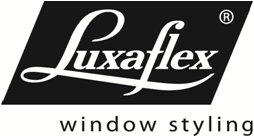 Luxaflex Belgium NV
Industriezone Waggelwater
Dirk Martensstraat 3
8200 Sint-AndriesLuxaflex Belgium NV
Industriezone Waggelwater
Dirk Martensstraat 3
8200 Sint-AndriesLuxaflex Belgium NV
Industriezone Waggelwater
Dirk Martensstraat 3
8200 Sint-AndriesAfdeling Customer Service
Telefoonnummer : 050 45 49 26
Faxnummer : 050 31 13 65
service@luxaflex-belgium.beAfdeling Customer Service
Telefoonnummer : 050 45 49 26
Faxnummer : 050 31 13 65
service@luxaflex-belgium.beAfdeling Customer Service
Telefoonnummer : 050 45 49 26
Faxnummer : 050 31 13 65
service@luxaflex-belgium.beService-aanvraag voor fabrieksreparatie (per product in te vullen)Service-aanvraag voor fabrieksreparatie (per product in te vullen)Service-aanvraag voor fabrieksreparatie (per product in te vullen)Service-aanvraag voor fabrieksreparatie (per product in te vullen)Service-aanvraag voor fabrieksreparatie (per product in te vullen)Service-aanvraag voor fabrieksreparatie (per product in te vullen)Service-aanvraag voor fabrieksreparatie (per product in te vullen)Dealernaam:       Dealernaam:       Dealernaam:       Dealernaam:       Dealernaam:       Dealernaam:       Dealernaam:       Gegevens origineel orderGegevens origineel orderGegevens origineel orderGegevens origineel orderGegevens origineel orderGegevens origineel orderGegevens origineel orderUw bestelreferentie:  Uw bestelreferentie:  Uw bestelreferentie:  Uw bestelreferentie:  Uw bestelreferentie:  Uw bestelreferentie:  Uw bestelreferentie:  Besteldatum:       Besteldatum:       Besteldatum:       Besteldatum:       Besteldatum:       Besteldatum:       Besteldatum:       Ons ordernummer: Ons ordernummer: Ons ordernummer: Ons ordernummer: Ons ordernummer: Ons ordernummer: Ons ordernummer: Informatie product of gegevens productiesticker (eventueel foto van de productiesticker meesturen aub)Informatie product of gegevens productiesticker (eventueel foto van de productiesticker meesturen aub)Informatie product of gegevens productiesticker (eventueel foto van de productiesticker meesturen aub)Informatie product of gegevens productiesticker (eventueel foto van de productiesticker meesturen aub)Informatie product of gegevens productiesticker (eventueel foto van de productiesticker meesturen aub)Informatie product of gegevens productiesticker (eventueel foto van de productiesticker meesturen aub)Informatie product of gegevens productiesticker (eventueel foto van de productiesticker meesturen aub)Regelreferentie:      Regelreferentie:      Regelreferentie:      Regelreferentie:      Regelreferentie:      Regelreferentie:      Regelreferentie:      Type product en model:  Type product en model:  Type product en model:  Type product en model:  Type product en model:  Type product en model:  Type product en model:  Type bediening en bedieningszijde:  Type bediening en bedieningszijde:    Rechts    LinksAfmeting (Breedte x Hoogte):  Afmeting (Breedte x Hoogte):  Afmeting (Breedte x Hoogte):  Afmeting (Breedte x Hoogte):  Afmeting (Breedte x Hoogte):  Afmeting (Breedte x Hoogte):  Afmeting (Breedte x Hoogte):  Kleurreferentie: Kleurreferentie: Kleurreferentie: Kleurreferentie: Kleurreferentie: Kleurreferentie: Kleurreferentie: Aantal defecte producten:  Aantal defecte producten:  Aantal defecte producten:  Aantal defecte producten:  Aantal defecte producten:  Aantal defecte producten:  Aantal defecte producten:  Klachtomschrijving : Gelieve minimaal 2 foto’s mee te sturen: genomen in daglicht, frontaal van het volledige product genomen op een afstand van 1,5 meter, alsook een detailfoto.Klachtomschrijving : Gelieve minimaal 2 foto’s mee te sturen: genomen in daglicht, frontaal van het volledige product genomen op een afstand van 1,5 meter, alsook een detailfoto.Klachtomschrijving : Gelieve minimaal 2 foto’s mee te sturen: genomen in daglicht, frontaal van het volledige product genomen op een afstand van 1,5 meter, alsook een detailfoto.Klachtomschrijving : Gelieve minimaal 2 foto’s mee te sturen: genomen in daglicht, frontaal van het volledige product genomen op een afstand van 1,5 meter, alsook een detailfoto.Klachtomschrijving : Gelieve minimaal 2 foto’s mee te sturen: genomen in daglicht, frontaal van het volledige product genomen op een afstand van 1,5 meter, alsook een detailfoto.Klachtomschrijving : Gelieve minimaal 2 foto’s mee te sturen: genomen in daglicht, frontaal van het volledige product genomen op een afstand van 1,5 meter, alsook een detailfoto.Klachtomschrijving : Gelieve minimaal 2 foto’s mee te sturen: genomen in daglicht, frontaal van het volledige product genomen op een afstand van 1,5 meter, alsook een detailfoto.Bijkomende informatieBijkomende informatieBijkomende informatieBijkomende informatieBijkomende informatieBijkomende informatieBijkomende informatieVaststelling ter plaatse door dealer:    Ja    Nee    Ja    NeeGeplaatst door: Dealer   Particulier   ParticulierKlaar voor afhaling bij dealer:    Ja    Nee (*)Colli langer dan 2000 mm:      Ja    Nee(*) Indien niet klaar voor afhaling, wanneer beschikbaar bij dealer:   (*) Indien niet klaar voor afhaling, wanneer beschikbaar bij dealer:   (*) Indien niet klaar voor afhaling, wanneer beschikbaar bij dealer:   (*) Indien niet klaar voor afhaling, wanneer beschikbaar bij dealer:   (*) Indien niet klaar voor afhaling, wanneer beschikbaar bij dealer:   (*) Indien niet klaar voor afhaling, wanneer beschikbaar bij dealer:   (*) Indien niet klaar voor afhaling, wanneer beschikbaar bij dealer:   Luxaflex Belgium behoudt zich het recht om producten retour te vragen voor een fabriekshersteling. Er wordt naar gestreefd om de last voor alle betrokken partijen te beperken.Luxaflex Belgium behoudt zich het recht om producten retour te vragen voor een fabriekshersteling. Er wordt naar gestreefd om de last voor alle betrokken partijen te beperken.Luxaflex Belgium behoudt zich het recht om producten retour te vragen voor een fabriekshersteling. Er wordt naar gestreefd om de last voor alle betrokken partijen te beperken.Luxaflex Belgium behoudt zich het recht om producten retour te vragen voor een fabriekshersteling. Er wordt naar gestreefd om de last voor alle betrokken partijen te beperken.Luxaflex Belgium behoudt zich het recht om producten retour te vragen voor een fabriekshersteling. Er wordt naar gestreefd om de last voor alle betrokken partijen te beperken.Luxaflex Belgium behoudt zich het recht om producten retour te vragen voor een fabriekshersteling. Er wordt naar gestreefd om de last voor alle betrokken partijen te beperken.Luxaflex Belgium behoudt zich het recht om producten retour te vragen voor een fabriekshersteling. Er wordt naar gestreefd om de last voor alle betrokken partijen te beperken.De hoogte van de installatie van onze producten moet worden opgegeven bij elke order. Als de hoogte van de installatie niet is opgegeven, kan de Child safety van ons product niet worden gegarandeerd. 
Dit overeenkomstig Richtlijn 2001/95/EG van het Europees Parlement en de Raad van 3 December 2001 inzake algemene productveiligheid, Europees besluit 2011/477/EG van de Commissie inzake de veiligheidseisen worden voldaan door Europese normen inzake bepaalde risico’s voor kinderen door binnenzonwering, vaste raambekleding en veiligheidsvoorzieningen overeenkomstig Richtlijn 2001/95/EG van het Europees Parlement en de Raad en de Europese norm EN 13120:2009. De lengte van de bedieningskoorden zal worden beperkt tot maximaal 1m indien de installatiehoogte niet bekend is. Installeer altijd de juiste veiligheidsvoorzieningen.De hoogte van de installatie van onze producten moet worden opgegeven bij elke order. Als de hoogte van de installatie niet is opgegeven, kan de Child safety van ons product niet worden gegarandeerd. 
Dit overeenkomstig Richtlijn 2001/95/EG van het Europees Parlement en de Raad van 3 December 2001 inzake algemene productveiligheid, Europees besluit 2011/477/EG van de Commissie inzake de veiligheidseisen worden voldaan door Europese normen inzake bepaalde risico’s voor kinderen door binnenzonwering, vaste raambekleding en veiligheidsvoorzieningen overeenkomstig Richtlijn 2001/95/EG van het Europees Parlement en de Raad en de Europese norm EN 13120:2009. De lengte van de bedieningskoorden zal worden beperkt tot maximaal 1m indien de installatiehoogte niet bekend is. Installeer altijd de juiste veiligheidsvoorzieningen.De hoogte van de installatie van onze producten moet worden opgegeven bij elke order. Als de hoogte van de installatie niet is opgegeven, kan de Child safety van ons product niet worden gegarandeerd. 
Dit overeenkomstig Richtlijn 2001/95/EG van het Europees Parlement en de Raad van 3 December 2001 inzake algemene productveiligheid, Europees besluit 2011/477/EG van de Commissie inzake de veiligheidseisen worden voldaan door Europese normen inzake bepaalde risico’s voor kinderen door binnenzonwering, vaste raambekleding en veiligheidsvoorzieningen overeenkomstig Richtlijn 2001/95/EG van het Europees Parlement en de Raad en de Europese norm EN 13120:2009. De lengte van de bedieningskoorden zal worden beperkt tot maximaal 1m indien de installatiehoogte niet bekend is. Installeer altijd de juiste veiligheidsvoorzieningen.De hoogte van de installatie van onze producten moet worden opgegeven bij elke order. Als de hoogte van de installatie niet is opgegeven, kan de Child safety van ons product niet worden gegarandeerd. 
Dit overeenkomstig Richtlijn 2001/95/EG van het Europees Parlement en de Raad van 3 December 2001 inzake algemene productveiligheid, Europees besluit 2011/477/EG van de Commissie inzake de veiligheidseisen worden voldaan door Europese normen inzake bepaalde risico’s voor kinderen door binnenzonwering, vaste raambekleding en veiligheidsvoorzieningen overeenkomstig Richtlijn 2001/95/EG van het Europees Parlement en de Raad en de Europese norm EN 13120:2009. De lengte van de bedieningskoorden zal worden beperkt tot maximaal 1m indien de installatiehoogte niet bekend is. Installeer altijd de juiste veiligheidsvoorzieningen.De hoogte van de installatie van onze producten moet worden opgegeven bij elke order. Als de hoogte van de installatie niet is opgegeven, kan de Child safety van ons product niet worden gegarandeerd. 
Dit overeenkomstig Richtlijn 2001/95/EG van het Europees Parlement en de Raad van 3 December 2001 inzake algemene productveiligheid, Europees besluit 2011/477/EG van de Commissie inzake de veiligheidseisen worden voldaan door Europese normen inzake bepaalde risico’s voor kinderen door binnenzonwering, vaste raambekleding en veiligheidsvoorzieningen overeenkomstig Richtlijn 2001/95/EG van het Europees Parlement en de Raad en de Europese norm EN 13120:2009. De lengte van de bedieningskoorden zal worden beperkt tot maximaal 1m indien de installatiehoogte niet bekend is. Installeer altijd de juiste veiligheidsvoorzieningen.De hoogte van de installatie van onze producten moet worden opgegeven bij elke order. Als de hoogte van de installatie niet is opgegeven, kan de Child safety van ons product niet worden gegarandeerd. 
Dit overeenkomstig Richtlijn 2001/95/EG van het Europees Parlement en de Raad van 3 December 2001 inzake algemene productveiligheid, Europees besluit 2011/477/EG van de Commissie inzake de veiligheidseisen worden voldaan door Europese normen inzake bepaalde risico’s voor kinderen door binnenzonwering, vaste raambekleding en veiligheidsvoorzieningen overeenkomstig Richtlijn 2001/95/EG van het Europees Parlement en de Raad en de Europese norm EN 13120:2009. De lengte van de bedieningskoorden zal worden beperkt tot maximaal 1m indien de installatiehoogte niet bekend is. Installeer altijd de juiste veiligheidsvoorzieningen.De hoogte van de installatie van onze producten moet worden opgegeven bij elke order. Als de hoogte van de installatie niet is opgegeven, kan de Child safety van ons product niet worden gegarandeerd. 
Dit overeenkomstig Richtlijn 2001/95/EG van het Europees Parlement en de Raad van 3 December 2001 inzake algemene productveiligheid, Europees besluit 2011/477/EG van de Commissie inzake de veiligheidseisen worden voldaan door Europese normen inzake bepaalde risico’s voor kinderen door binnenzonwering, vaste raambekleding en veiligheidsvoorzieningen overeenkomstig Richtlijn 2001/95/EG van het Europees Parlement en de Raad en de Europese norm EN 13120:2009. De lengte van de bedieningskoorden zal worden beperkt tot maximaal 1m indien de installatiehoogte niet bekend is. Installeer altijd de juiste veiligheidsvoorzieningen.